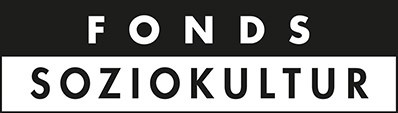 ArbeitstitelAntrag auf Förderung aus dem Programm„Profil: Soziokultur - Prozessförderung“Projekt-Nr.PLZWohnortStraßeTelefon	ggf. Handy-Nr.E-Mail	InternetadresseSie -Er – Kein Pronomen		Name	VornameTelefon / Mobiltelefon	E-MailPer Post	Per Mail	Per Telefon	Per SMS	Sonstigeseingetragener Verein (e.V.)	gGmbH	gUG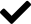 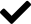  gemeinnützige Stiftung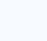 Gründungsjahr der Initiative/EinrichtungSie haben 1.500 Zeichen zur VerfügungSie haben 1.200 Zeichen Business Model/Geschäftsmodell/Suche nach FinanzierungKontakt/Strategien mit Politik/Verwaltung Ökologische NachhaltigkeitInterne Arbeitsabläufe/ Zusammenarbeit/VerwaltungsmanagementDigitalisierung der internen Prozesse Digitale Innovation in den Angeboten Erweiterung der Zielgruppe Erweiterung des PublikumsNeue Formate/Themen entwickeln Räumliche Entwicklung/OrteNeue/geänderte Öffentlichkeitsarbeit Vernetzung/externe Kooperation StrategieentwicklungÄnderung der RechtsformDiversität/Inklusion im Team/Awarenessarbeit Barrierefreiheit am Arbeitsplatz/in Projekten Stärkung EhrenamtGenerationenwechsel Gewinnung Mitarbeiter*innenProfessionalisierung/Weiterbildung des TeamsSonstigesSeit wann beschäftigen Sie sich mit diesem Thema?Wir gehen das Thema neu an.	Das Thema beschäftigt uns schon länger.Sie haben 2.400 ZeichenSie haben 1.500 ZeichenSie haben 2.000 ZeichenSie haben 1.500 ZeichenSie haben 1.500 ZeichenKosten – und Finanzierung Plan Bitte senden Sie uns eine Excel – Tabelle im Anhang. In dieser Datei müssen Sie Ihre Ausgaben sowie die Finanzierung Ihres Vorhabens detailliert angeben. Bitte beachten Sie die folgenden Rahmenbedingungen:AusgabenSie dürfen folgende Ausgaben beantragen: Anteilige Kosten für festangestelltes Personal  geringfügig Beschäftigte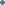 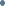  Honorarkosten Ehrenamtspauschalen/Aufwandsentschädigungen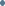  Honorare (Honorarkorridor bis 60 €/h (Ausnahme Gebärdensprachdolmetscher) bei den Positionen Projektleitung, künstlerische Leitung, Workshopleitung sollte ein Stundensatz von 40 € nicht unterschritten werden, Tagessatz 500 €/Tag) Gebühren für Fortbildungen Bis zu 2.000 Euro Reisekosten z.B. für überregionale kollegiale BeratungsgesprächeBitte die Ausgaben des gesamten Prozesses eintragen und nicht nur die Ausgaben, die Sie beim Fonds Soziokultur beantragen. Runden Sie auf volle Euro.Nur Ausgaben und Einnahmen eingeben, die später auch in Euro entstehen: Unbare/geldwerte Leistungen (z.B. ehrenamtliche Arbeit) dürfen weder bei den Ausgaben noch bei den Einnahmen eingerechnet werden.Reisekosten dürfen nur nach dem Bundesreisekostengesetzes entlohnt werden.Es dürfen nur förderfähige Ausgaben aufgeführt werden. Die Ko-Finanzierung kann nicht über andere Ausgaben aufgebracht werden (z.B. Sie finanzieren die Miete der Räumlichkeiten, beantragen den Rest beim Fonds Soziokultur).Bitte ergänzen Sie bei den Personal-/Honorarausgaben die jeweilige BerechnungsgrundlageBerechnungsgrundlage bei Festanstellungen ist das Arbeitgeber-Brutto zzgl. Arbeitgeberanteil zur Sozialversicherung. Bitte geben Sie die Stundenzahl oder den Prozentsatz der Arbeitszeit an, die Sie in den Prozess eingerechnet haben (als monatlicher Durchschnitt).Bei Honorarkräften das Gewerk benennen (z.B. Projektleitung, Choreografie, Grafik etc.) sowie den Honorarsatz (orientieren Sie sich an einem Rahmenwerk für Honorare Ihres Dachverbandes (z.B. BBK, BV Darstellende Künste, verdi). Bei den Positionen Projektleitung, künstlerische Leitung, Projekt-Workshops sollte ein Stundensatz von 40 € nicht unterschritten werden).Beachten Sie, dass Sie bei allen vergleichbaren Leistungen ab 1.000 Euro mindestens drei schriftliche Vergleichsangebote einholen müssen. Falls Personen/Agenturen bereits jetzt feststehen, nennen Sie diese namentlich. Diese gelten dann als vom Kuratorium genehmigt und Vergleichsangebote sind nicht mehr erforderlich.Wie geben Sie Ihre Ausgaben ein?Brutto (nicht Vorsteuerabzugsberechtigt)  Netto (Vorsteuerabzugsberechtigt)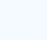 Festangestelltes Personal (sozialversicherungspflichtige Anstellung)Bitte geben Sie an, wie viele Stunden oder Prozent der regulären Arbeitszeit in das Projekt eingerechnet wurde und nach welcher Gehaltsstufe (vergl. TVöD) die Person entlohnt wird. Berechnungsgrundlage ist das Arbeitgeber Brutto plus Anteil des Arbeitgebers zur Sozialversicherung.Honorare (auch Ehrenamtspauschalen /Aufwandsentschädigungen)Falls die beteiligten Künstler*innen bereits feststehen, bitte namentlich benennen. Bitte geben Sie an, wie Sie das Honorar kalkuliert haben (Euro Stundenlohn/Wochenlohn/Tageslohn) x kalkulierter Zeitaufwand.Sachausgaben / sonstige AusgabenGebühren für Fortbildungen oder bis zu max. 2.000 Euro Reisekosten. Andere Sachausgaben sind nicht förderfähig.FinanzierungSie haben 700 ZeichenSie haben 3.000 ZeichenIch versichere, dass meine Angaben vollständig sind und der Wahrheit entsprechen. Alle relevanten Änderungen des Prozesses und insbesondere seiner Finanzierung werde ich unverzüglich dem Fonds Soziokultur mitteilen.Der/die Antragsteller*in erklärt, dass er/sie mit dem Prozess noch nicht begonnen hat und auch vor Abschluss eines Förderungsvertrages nicht beginnen wird. Sofern absehbar wird, dass er/sie bereits vor Abschluss des Förderungsvertrages Aufträge vergeben bzw. Ausgaben tätigen muss, wird er/sie beim Fonds Soziokultur eine Genehmigung zum vorzeitigen Maßnahmebeginn beantragen und begründen.Mir ist bekannt, dass ein rechtlicher Anspruch auf eine Förderung durch den Fonds Soziokultur nicht besteht. Der Fonds gewährt Fördermittel nur auf Grundlage eines Fördervertrags, der die vom/von dem Antragsteller*in eingereichte Beschreibung des Vorhabens und seiner Kalkulation zugrunde legt. Wenn ein/e Antragsteller*in die Entscheidung des Kuratoriums des Fonds Soziokultur durch falsche Angaben in diesen Unterlagen oder in diesem Antrag herbeigeführt hat, kann der Fonds Soziokultur alle Auszahlungen verweigern und bereits ausgezahlte Mittel vom/von dem Antragsteller*in zurückfordern.Ich/Wir bestätige/n, dass die in diesem Antrag aufgeführten Eigenmittel als Barmittel zur Verfügung stehen und durch den/die Antragsteller*in zur Finanzierung von Ausgaben in das Vorhaben eingebracht werden.Der/Die Antragsteller*in erklärt sich bereit, dem/der Empfänger*in den Antrag und/oder seinen Beauftragten die für die Erfolgskontrolle, Dokumentation und Evaluation des Förderprogramms benötigten Daten unter Beachtung aller datenschutzrechtlich relevanten Rechtsvorschriften bei Bedarf bereitzustellen sowie an Befragungen, Interviews und sonstigen Datenerhebungen teilzunehmen und die ansonsten erforderlichen Auskünfte zu erteilen.Ich erkläre mich einverstanden und akzeptiere die Bedingungen des Fonds Soziokultur.Ich möchte per Mail über künftige Projektmittelausschreibungen und Aktivitäten des Fonds Soziokultur informiert werden. Mir ist bekannt, dass ich diese Zustimmung jederzeit widerrufen kann. Hierfür genügt eine kurze E-Mail an presse@fonds-soziokultur.de.Fonds Soziokultur e.V. Weberstraße 59a, 53113 Bonn Fon 0228 | 97 144 790 oder 7911Geschäftsstelle: Mechthild Eickhoff, Andrea Weiss www.fonds-soziokultur.deantrag@fonds-soziokultur.deGefördert durch: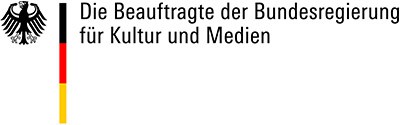 Auf Grund eines Beschlusses des Deutschen BundestagesSenden Sie uns Ihren Kosten- und Finanzierungsplan als Excel per Mail 